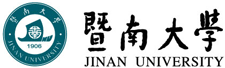 2021年招收攻读硕士学位研究生入学考试试题********************************************************************************************招生专业与代码：世界史  060300考试科目名称及代码：世界史基础 729考生注意：所有答案必须写在答题纸（卷）上，写在本试题上一律不给分。 满分300分，考试时间180分钟一、名词解释（共8小题，每小题10分，共80分）1. 高墨达暴动2. 转轮圣王3. 盾牌钱4. 阇提5. 重商主义6. 三十年战争7. 国际联盟8. 波兹南事件二、简答题（共3小题，每小题20分，共60分）1. 简述希腊化世界衰落的原因。2. 公元7世纪初伊斯兰教产生的主要背景或条件是什么？3. 简述尼德兰革命的历史意义。三、材料分析题（共2小题，每小题30分，共60分）1. 阅读下列材料，并结合所学知识回答问题：“1806年8月，在从英文报纸上读到皇帝弗朗西斯二世于帝国会议上宣布他辞去帝位的消息的人们中间，可能很少有人想到世界上最古老的政治机构就此告终。多瑙河畔一个外交官发出一纸文告所声明废止的这个帝国，正是尤里乌斯的精明强干的甥孙在亚克兴峭壁下抗击东方诸强敌，为自己赢得的帝国。18个世纪过去了，这个帝国在疆域、权力、性质上经历了极大的变化，却把一个早已失去原有意义的称号和虚荣几乎没有改变地保存了下来。”——詹姆斯·布赖斯著《神圣罗马帝国》问题：（1）1806年皇帝弗朗西斯二世辞去帝位的原因是什么？（4分）（2）以上述材料中的“尤里乌斯”指的是谁？（2分）他的“甥孙”指的是谁？（2分）“东方诸强敌”指的是哪些？（4分）（3）材料中，作者为何将神圣罗马帝国的历史追溯到“18个世纪”之前？（4分）请简要概括该帝国在“疆域、权力、性质”方面变化的大致历程。（14分）2. 阅读下列材料，并结合所学知识回答问题：材料一：《就丘吉尔先生的演说答<真理报>记者问》（1946年3月13日）问：您怎样评价丘吉尔先生最近在美国发表的演说？答：我认为这个演说是危险的行动，其目的是要在盟国中间散播纠纷的种子，使它们难于合作。……希特勒干他的发动战争的勾当，是从散布种族论开始的，他宣布只有讲德语的人才是最优秀的民族。丘吉尔先生干他的发动战争的勾当，也是从散布种族论开始的，他硬说只有讲英语的民族才是最优秀的民族，负有决定世界命运的使命。……毫无疑问，丘吉尔先生的方针是进行战争的方针，即号召同苏联开战。材料二：《答美国合众社社长休·贝利先生问》（1946年10月23日接到的问题）问：国务卿贝尔纳斯上星期五在广播演说中说苏美关系已日益紧张，您是否同意这种意见？答：不同意。问：您认为目前对全世界和平的最严重的威胁是什么？答：是新战争挑拨者，首先是丘吉尔及其在英国和美国的同谋者。问题：（1）依据所学知识判断，丘吉尔在美国发表的是什么演说？（5分）（2）结合材料与所学知识，谈谈丘吉尔这一演说的主要内容及其影响（15分），并分析此时苏联在这一问题上的态度（10分）。四、论述题（共2小题，每小题50分，共100分）1. 根据你所学的历史知识，论述拜占庭帝国的长期存在对欧洲中世纪历史发展的影响。2. 论述赫鲁晓夫改革的主要内容与影响，并谈谈你对这一改革的评价。